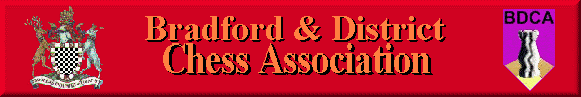 Bradford DCA Committee Meeting MinutesMeeting held 6th June 2013 at the Central Division Club, Clayton LanePresent: C Wood, L Crawford, A Bak, J Holliday, W Williams, K Marsh, W Lilburn-Quick, D Barlow, K Khan	Apology: I. Lewyk1 Previous month’s meeting minutesThe previous month’s meeting minutes were approved.2 Introduction of new committee membersAndrew Bak was welcomed as the new secretary. Keith Marsh agreed to organise a handover over the course of the following season. Lee Crawford was introduced as the new vice-chairman. Will Lilburn-Quick was welcomed as the new press secretary. 3 2013-14 preparationKeith Marsh agreed to provide fixture lists for the next meeting. Clubs are to sign up for the season by the end of July 2013. Keith Marsh, Andrew Bak and John Holliday agreed to collaborate on any changes and amendments to the handbook. Keith will produce draft handbooks and send to Phil Watson and Lee Crawford for proof reading. Keith agreed to produce the scorecards for the next season.4 Presentation eveningCharles Wood reported that the evening at the Stansfield Arms was a big success with a near-full capacity turnout. Charles wished to thank Dave Barlow on behalf of the BDCA for his efforts in organising the cups and presentation. He also thanked Keith Marsh for the photography. The quiz and piano entertainment were a welcome asset to the evening. The evening provided a dedication to Keith Trobridge, which despite the solemnity of the situation, was held in very good spirits. Dave Barlow reported no problems at all with the funding balances for the night.5 Bradford congressNo known issues to report.6 Bob Burns summer tournamentWinston Williams reported that entries are pouring in for the tournament.  It was suggested that a results page could be presented on the website. It is to be run under the same rules as the other individual competitions.7. Press reportingJohn Holliday reported to Will Lilburn-Quick about the difficulty of gaining column inches in the local press. Winston Williams noted that he had a contact at the T&A. Keith Marsh agreed to provide Will with photos of the presentation evening for the T&A and potentially the Bingley Prosider.8. TrophiesDave Barlow reported that five trophies have now run out of space and require new bases. Charles Wood suggested that whilst the BDCA have a positive cashflow, funds could be used to invest in the trophies. Dave suggested that trophies should be returned earlier in the season - potentially by the end of March – in order that they can be cleaned and refurbished in time for the 2013-14 presentation. It was suggested that photos of the trophies be uploaded on the website. 9. A.O.B.9.1 125th Anniversary celebrationsWinston Williams is heading up a sub-committee set up to organise the 125th Anniversary celebrations. Winston reported that the event was to be a “Chess in the Park” festival and open day to take place on 14th September 2013. It was to be held at Centenary Square at City Park. It would be part of the Civic Heritage weekend and would mark both the 125th Anniversary of the BDCA and 160th Anniversary of Bradford chess club. It would also commemorate the life of Marsha Singh, something the council wanted as well. Winston suggested that if successful, this event could become an annual fixture. Events suggested included:A 125 board match, potentially including a 25 board “Bradford vs The World” section. The remaining 100 boards would be offered to local businessmen, dignitaries and juniors.A 125 board simultaneous exhibition played against multiple GMs. 3-4 giant chess sets.Human chess.A screening of the Bollywood film “The Chess Players”An evening chess boxing event – to be run via a separate entity.The sub-committee consists of Winston Williams, John Holliday, William Lilburn-Quick and Ihor Lewyk. Charles Wood tasked the sub-committee with meeting in the next week to put together an itinerary, a risk analysis and cost analysis. Once this had been put together the next step would be to secure council funding. The sub-committee agreed to report to the BDCA on their progress at the next meeting.10 Next meeting Thursday 4th July 2013 at 7:30pm at the Central Division Club.  